Pipien Rahayu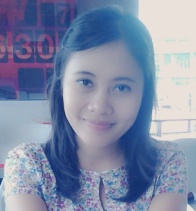 Kompleks Griya Pesona Bhayangkara, Landasan Ulin TimurBanjarbaru, Kalimantan Selatan, Indonesia 70724    HP: 082352114721 Email : pipien.rahayu@gmail.com	Marital Status   : Married (Female)	Date of Birth: October 10th, 1988	Career Objective		A Challenging position that would broaden my experience, further develop my skills and give me opportunity to participate in company development.	EDUCATION		Secondary Education		       Senior High School          : SMA Negeri 1 Ponorogo, Indonesia (2007).	  GPA 9.11 (scales 10.00)Junior high School	: SMP Negeri 1 Ponorogo, Indonesia (2004).	  GPA 8.20 (scales 10.00)	Languages Spoken and WrittenEnglish	Wearnes Education Center  Madiun (2008 - 2009)Bahasa Indonesia	Native LanguageACHIEVEMENTS AND EXPERIENCESEXTRACURRICULAR ACTIVITIESAssistant Leader of “Unit Kegiatan Siswa – Kesenian Tradisional”  in SMA Negeri 1 Ponorogo (2005 – 2006).19Member of “Teater  Seni SMA Negeri 1 Ponorogo” (2004 – 2007).Crew of ADA AJA Event Organization Ponorogo (2004 – 2008).Assistant Leader of “Unit Kemahasiswaan – Musik” in Wearnes Education Center (2008 – 2009).COMPUTER SKILLS	Operating System	: DOS, Microsoft Windows seven/98/XP.	Miscellaneous	: Microsoft Office (Word, Excel, and Power Point).SPECIAL INTERESTSHobby: Reading and cooking.Sports: I like badminton, basketball, and jogging.Personal Qualities :	Quick learner, adaptable, high self-initiative, creative,  hardworking, 		good attitude, goal directed.Portable Skills       :   Communications, problem solving, good coordinating, project and time management.DECLARATIONI declare that particulars stated here to be true and completed as the best of my knowledge.	Landasan Ulin, February 22nd  2016	Pipien RahayuPLACETIMEEXPERIENCEACHIEVEMENTMadiun – WEC21 February 2009Beauty Class with La TulipeGot three best traineeSolo – Lorin Hotel22 April 2009Table MannersMadiun – Merdeka Hotel3 December 2009Workshop with John Robert PowersMadiun – INKA Persero1 May – 31 May 2009On The Job TrainingImprove working method and increase employees skillPT. Grafika Wangi Kalimantan – Banjarmasin PostDec 2010 – March 2012PT. Barito Berlian Motor17 July 2012 – 10 Januari 2015As secretary 2012 – 2013As HR staff  2013 – Jan 2015Best Employee 2012